توجه:  طبق قوانین آموزشی دانشگاه،  انتخاب استاد راهنما، اخذ تایید ایشان و تحویل این فرم به گروه می بایست نهایتا تا تیرماه سال اول تحصیل (انتهای ترم دوم تحصیل) صورت پذیرد در غیر اینصورت دانشجو اجازه انتخاب واحد در ترم سوم را نخواهد داشت. 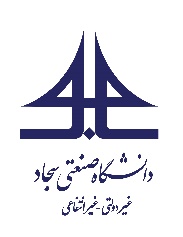                                    فرم انتخاب استاد راهنماگروه معماری و شهرسازیشماره فرم :A-01                                   فرم انتخاب استاد راهنماگروه معماری و شهرسازیتاریخ بازنگری:اسفند ماه 1399